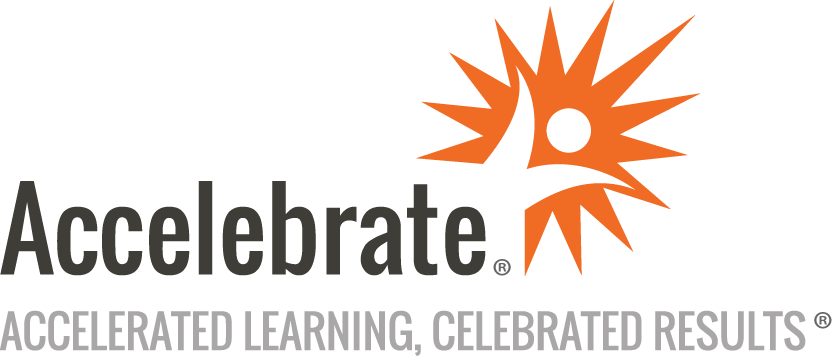 MongoDB for DevelopersCourse Number: MDB-104
Duration: 2 daysOverviewMongoDB is a powerful database featuring a flexible document-oriented approach for organizing data rather than the traditional fixed-schema tabular model. With its robust durability and scalability mechanisms, MongoDB became massively popular for workloads of any size.In this MongoDB for Developers training, attendees go well beyond the basics and learn advanced MongoDB skills important to those charged with running, monitoring, maintaining, and troubleshooting MongoDB clusters. Note: This class is taught using NodeJS, however, it can also be taught using Python, C#, or Java.PrerequisitesSome experience developing database backed applications.3 years of experience using JavaScript.Understanding asynchronous programmingMaterialsAll students receive comprehensive courseware.Software Needed on Each Student PCComputer with Internet connectivityAbility to install software on the computerRecent 64-bit OS, such as Windows 10, macOS, or LinuxAn IDE such as Visual Studio Code to use for writing and debugging code.NodeJS installedObjectivesStore and query documentsUse the native driverApply performance tuningHandle common errorsUnderstand durability, read preferences and write concernsStream data and Change StreamsUse transactions, transaction scope, and the new ACID transactionsOutlineIntroductionMongoDB Overview What is MongoDB?What is a Document-Oriented database?The differences from relational databasesDatabases, Collections, and documentsCRUD basics in the Shell Creating documentFinding documentsUpdating documentsDeleting documentsDriver Basics Connecting to MongoDBConnection StringsThe Mongo ClientCursorsSimple CRUDType FidelityAggregation The Aggregation PipelineMajor pipeline stagesKey aggregation operatorsCreating Reports Advanced filteringGrouping and ProjectionsKey aggregation operatorsMulti-stage pipelinesReplica Sets DurabilityAutomatic failoverElections and server rolesRead and write concernsThe OplogError Handling Common errorsRetriable errorsApplying write concernsIndexing and Query Tuning Index typesIndex directionCovering indexQuery plannerBulk Data Import and exportBulkConclusion